Отчёто выступлении команды учащихся МБУ СОШ ЗАТО Звёздный в региональном  Летнем Фестивале  Всероссийского физкультурно-спортивного комплекса ГТО среди обучающихся образовательных организаций Пермского края     (9-10.06.2016).9-10 июня 2016 победители муниципального этапа  Фестиваля  ГТО в ЗАТО Звёздный приняли участие в региональном  Летнем Фестивале  Всероссийского физкультурно-спортивного комплекса «Готов к труду и обороне» (ГТО) среди обучающихся образовательных организаций Пермского в городе Перми. Целью проведения Фестиваля являлось вовлечение обучающихся в систематические занятия физической культурой и спортом.Задачи Фестиваля:популяризация комплекса ГТО среди подрастающего поколения;повышение уровня физической подготовленности обучающихся;пропаганда идей олимпизма и XXXI летних Олимпийских Игр;создание условий, мотивирующих к занятиям физической культурой и спортом;поощрение обучающихся, показавших лучшие результаты по выполнению нормативов испытаний (тестов) комплекса ГТО и активно участвующих в деятельности по продвижению комплекса ГТО среди сверстников;отбор обучающихся в состав сборной команды Пермского края, показавших лучшие результаты по выполнению нормативов и требований комплекса ГТО для участия в III этапе Фестиваля.Региональный  Летний  фестиваль  проводился на стадионе  «Динамо»  города Перми и в «Спорткомплексе «Олимпия-Пермь», куда съехались 111 юношей и девушек 11 - 15 лет из 59 общеобразовательных школ Пермского края.Юные спортсмены  выполняли нормативы по следующим испытаниям: бег на 60 метров, прыжок в длину с места толчком двумя ногами, поднимание туловища из положения лежа на спине, наклон вперед из положения стоя с прямыми ногами на гимнастической скамье, стрельба из пневматической винтовки, подтягивание из виса на высокой перекладине – юноши, сгибание и разгибание рук в упоре лежа на полу – девушки, бег на 1500 метров (III ступень), 2000 метров (IV ступень), метание мяча  весом 150г (м) и плавание 50м (мин, с).  В состав команды от нашего городского округа вошли обучающиеся МБУ СОШ ЗАТО Звёздный Кашкаров Евгений (8Б), Частухина Кристина (8Б), Утробин Павел (6Б) и Степанова Ульяна (5Б) (победители муниципального этапа  Фестиваля  ГТО). Руководитель команды – Пермякова Ирина Владимировна – учитель физической культуры.Результаты участия в Фестивале:Утробин Павел (6Б) – I место( + I место в плавании)Степанова Ульяна (5Б) – III место( + III место в стрельбе, + III место в метании мяча)Частухина Кристина (8Б) - III местоКашкаров Евгений (8Б) – 8 местоПризёры регионального этапа Летнего Фестиваля  Всероссийского физкультурно-спортивного комплекса «Готов к труду и обороне» примут участие в составе сборной команды Пермского края в  III этапе (всероссийском), который пройдёт с 23 по 29 августа 2016 года в городе Владимире  Владимирской  области.Из 12 членов сборной Пермского края трое – обучающиеся нашей школы: Утробин Павел, Степанова Ульяна и Частухина Кристина.  Пожелаем нашим спортсменам новых побед и достойного выступления на Всероссийских соревнованиях!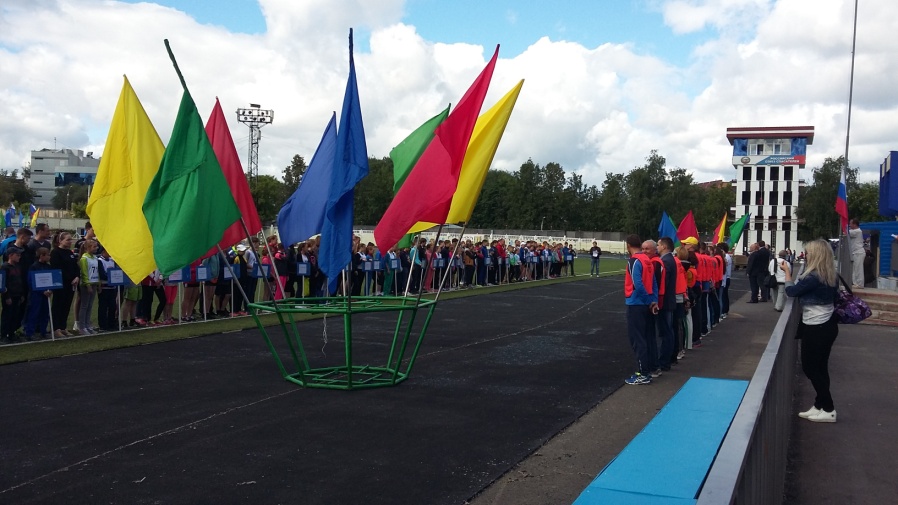 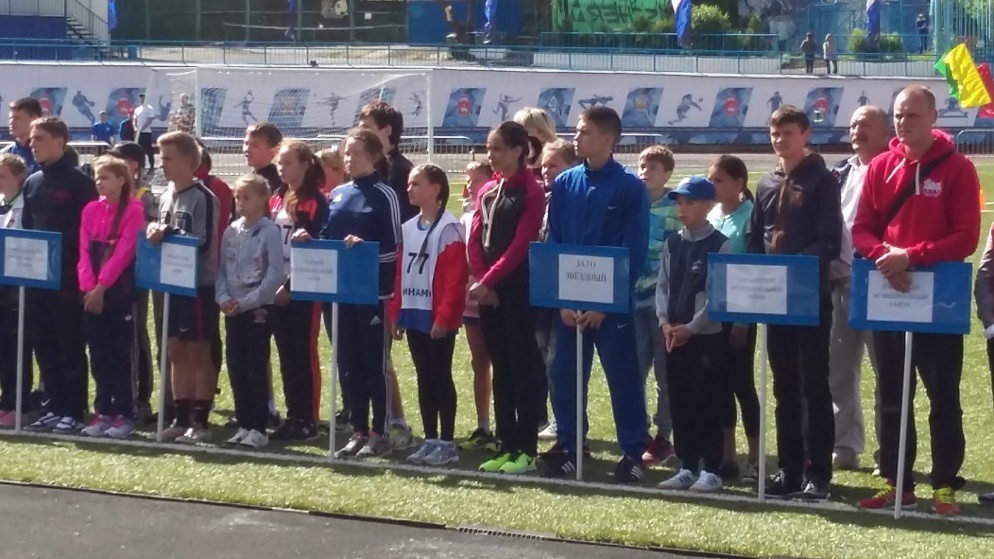 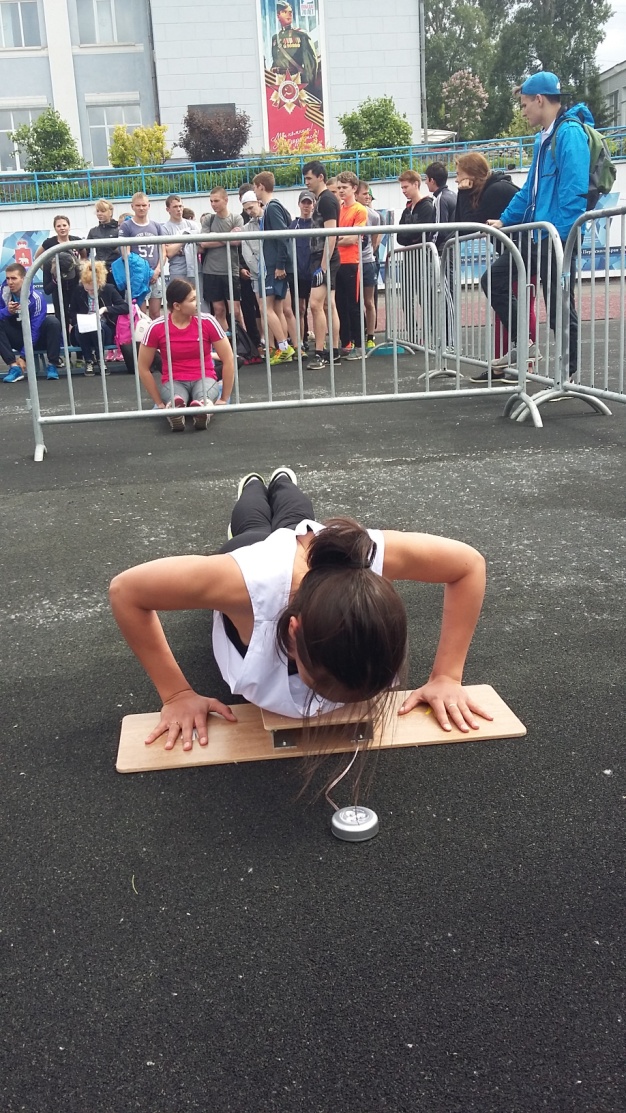 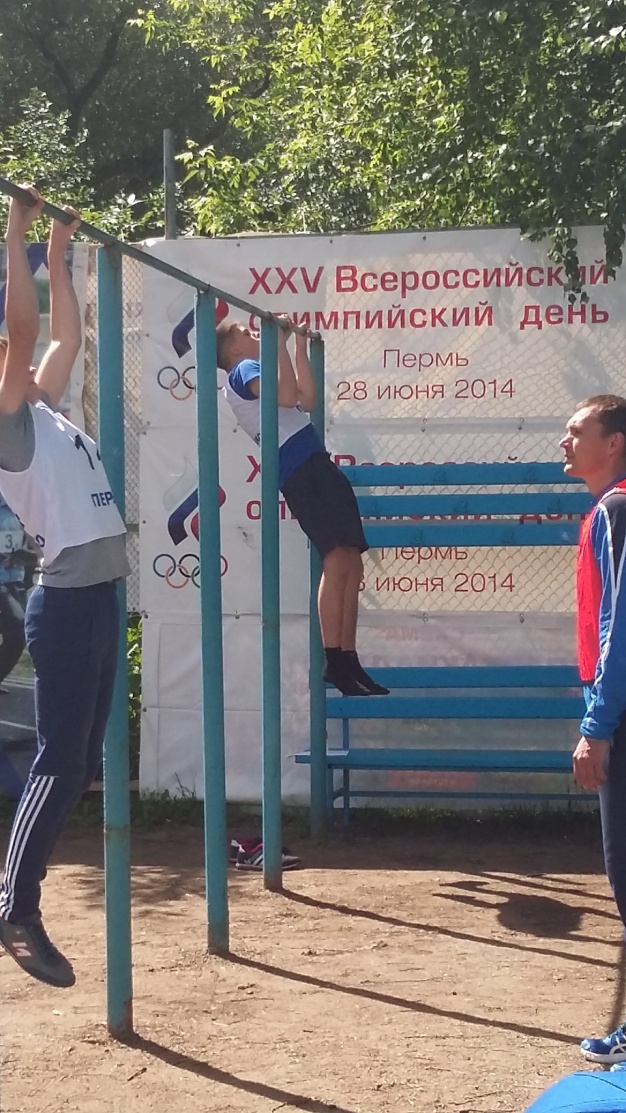 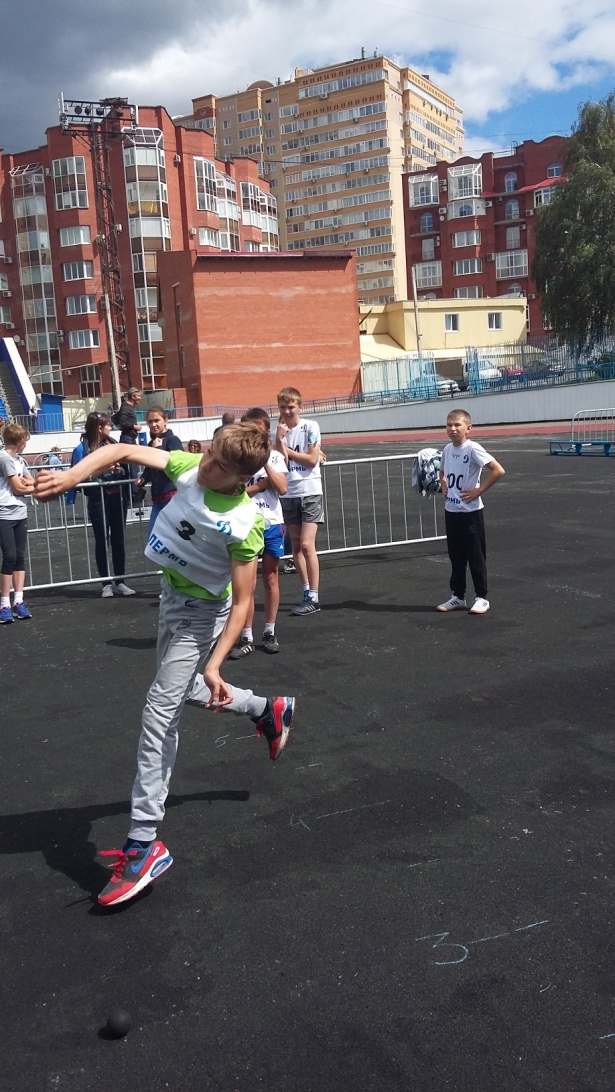 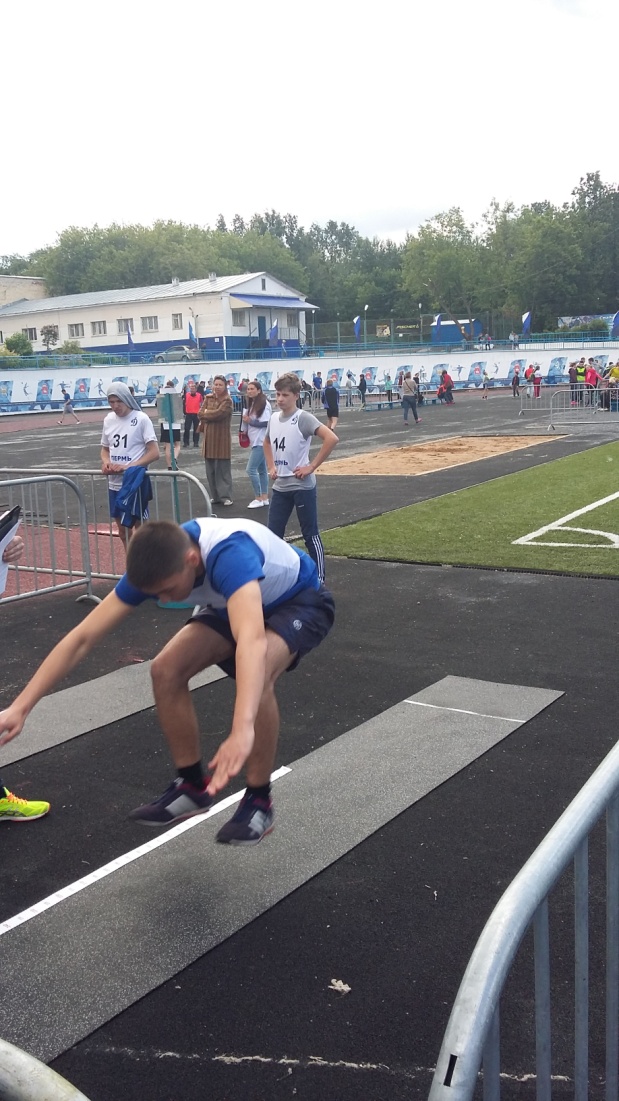 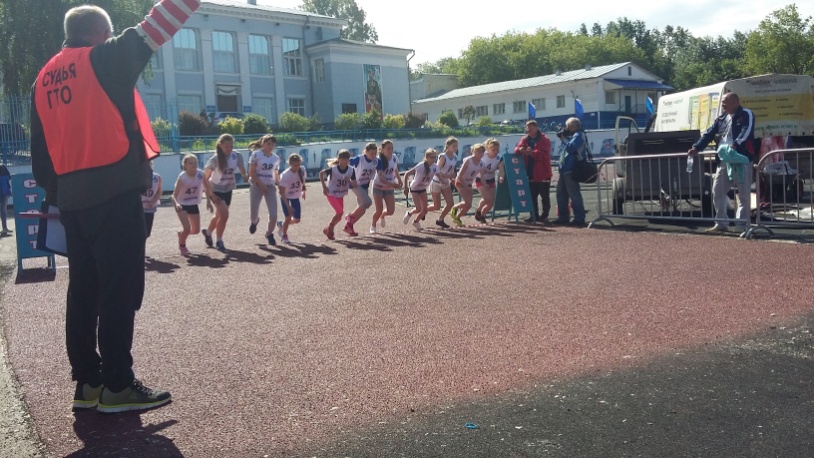 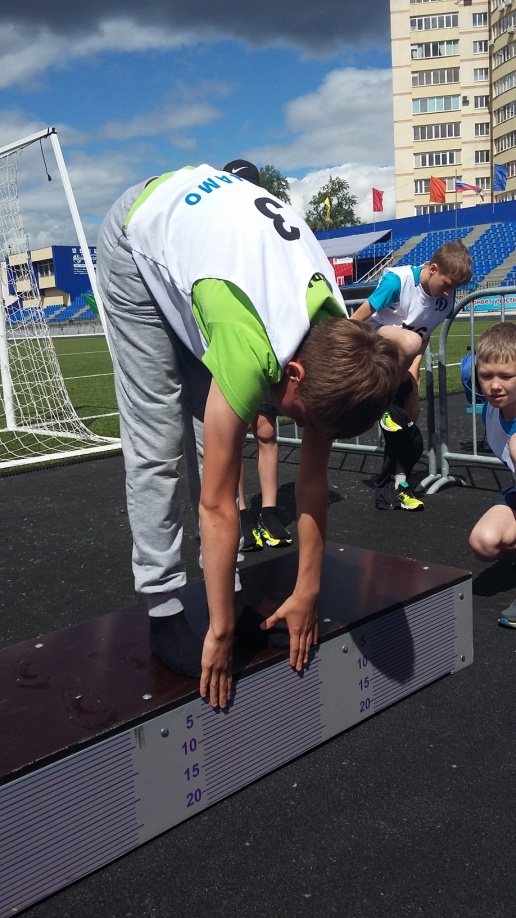 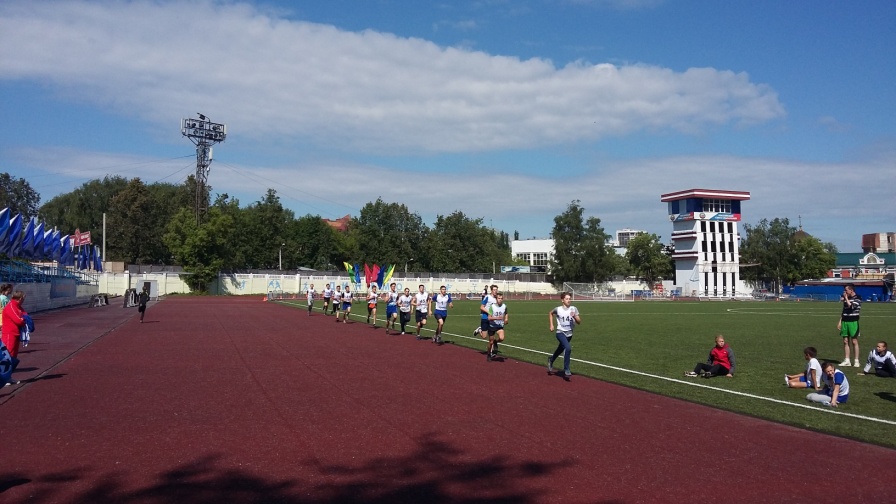 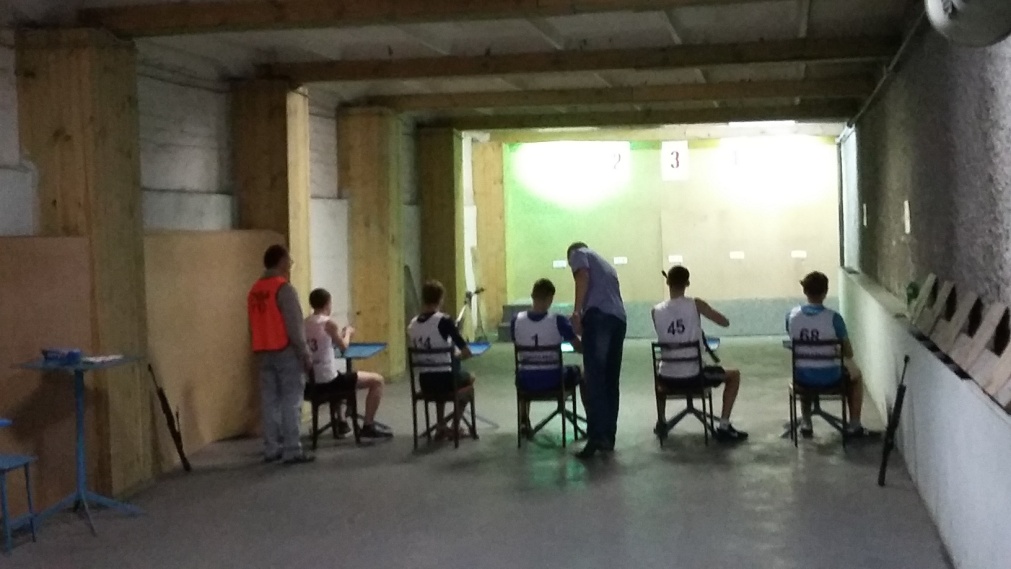 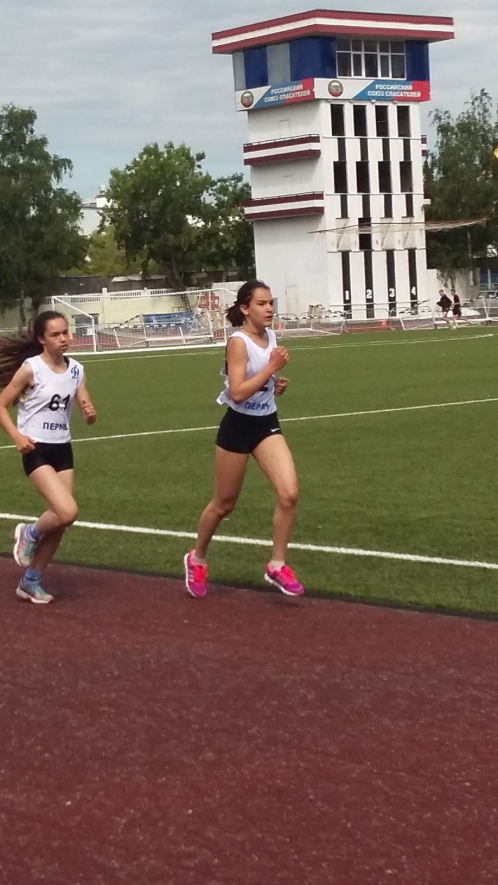 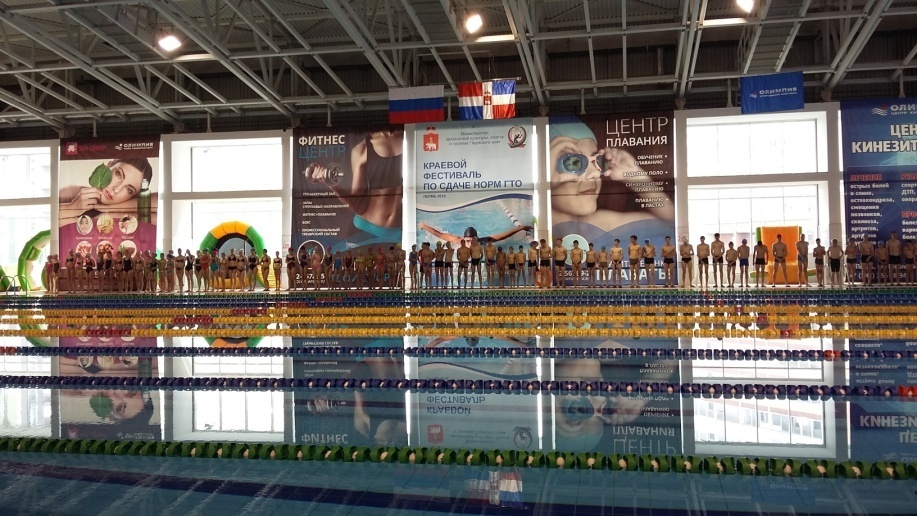 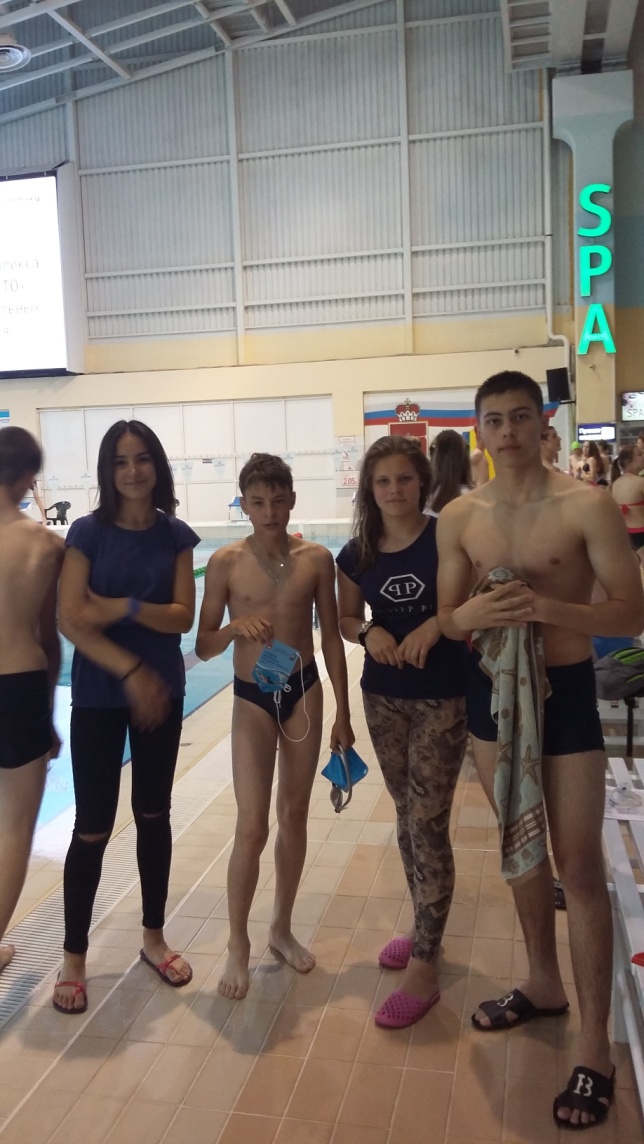 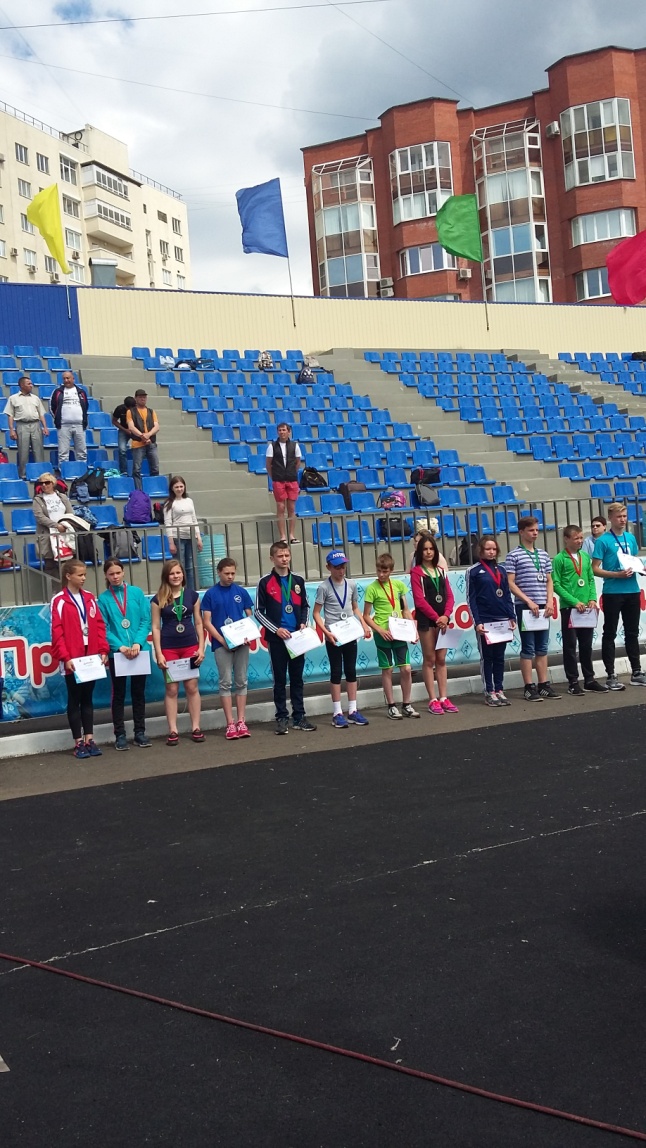 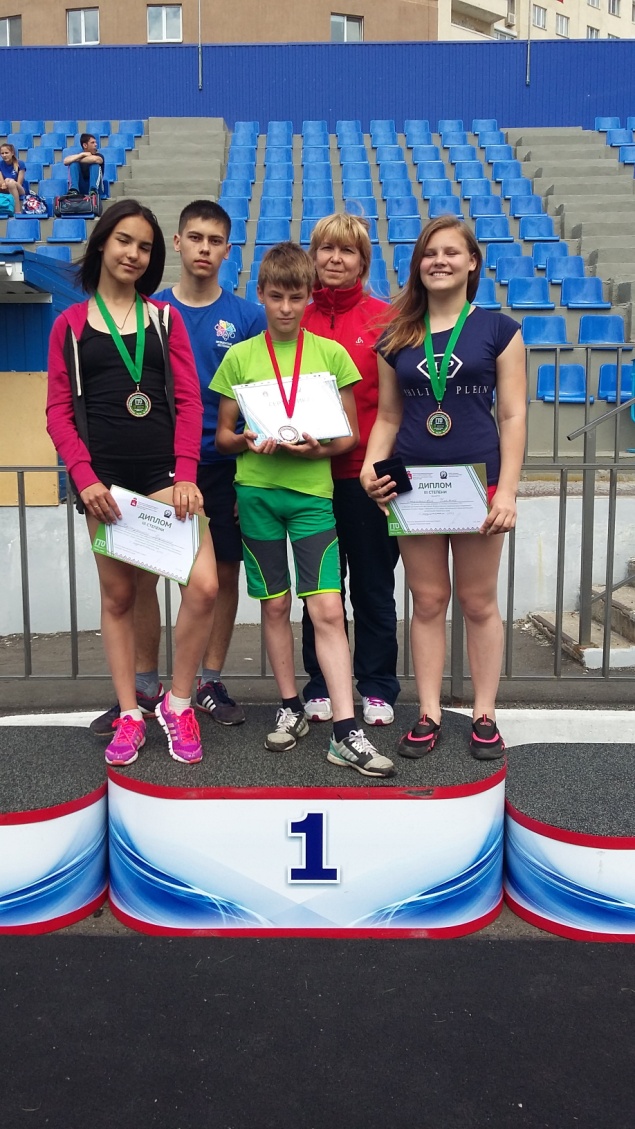 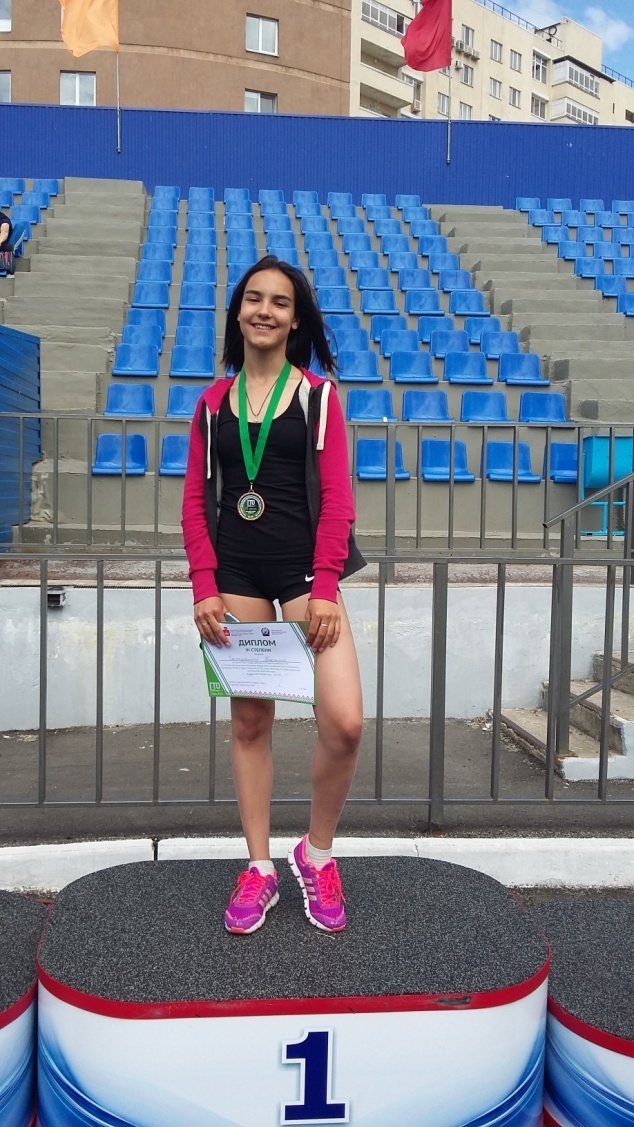 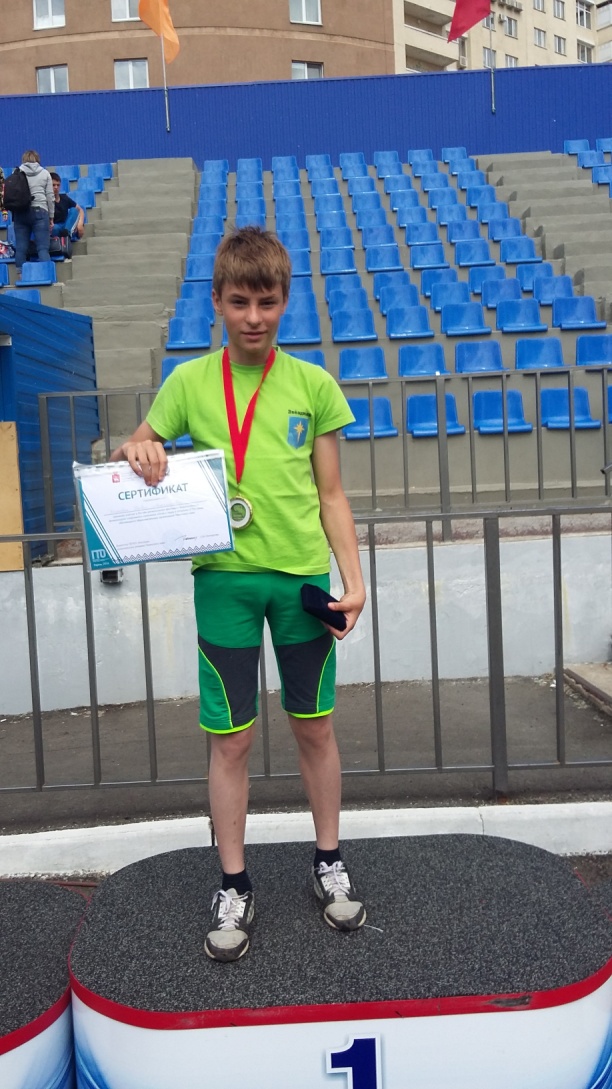 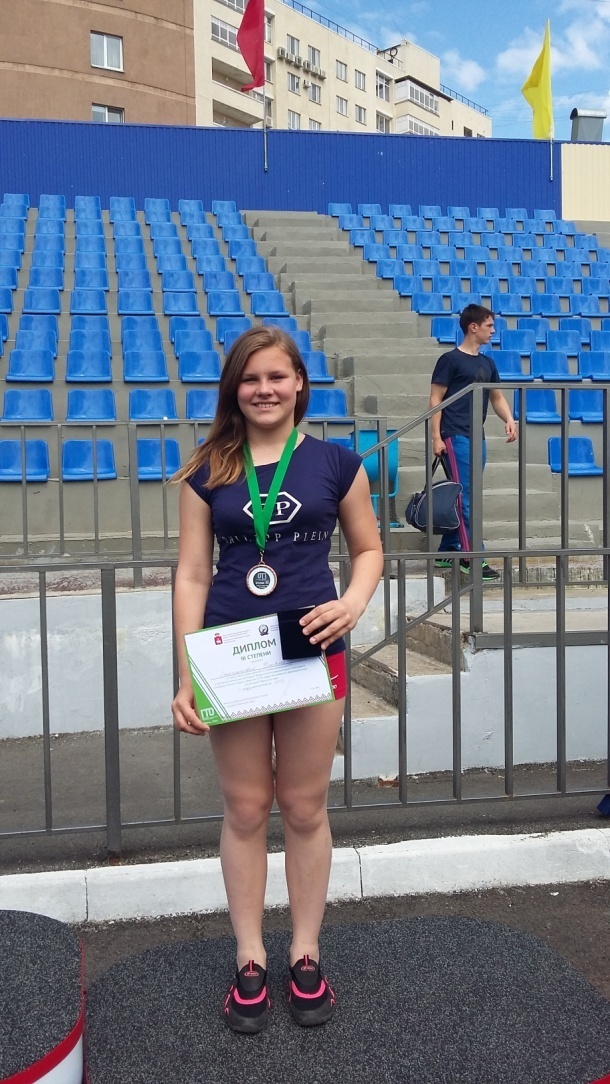 